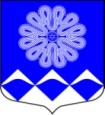 МУНИЦИПАЛЬНОЕ УЧРЕЖДЕНИЕ«СОВЕТ ДЕПУТАТОВ
МУНИЦИПАЛЬНОГО ОБРАЗОВАНИЯПЧЕВСКОЕ СЕЛЬСКОЕ ПОСЕЛЕНИЕ»КИРИШСКОГО МУНИЦИПАЛЬНОГО РАЙОНАЛЕНИНГРАДСКОЙ ОБЛАСТИРЕШЕНИЕот  11 октября 2019 года                                                                                        № 2/4 О внесении изменений в решение совета депутатов муниципального образования Пчевское сельское поселение Киришского муниципального районаЛенинградской области от 17.04.2014 года № 61/287 «Об утверждении Положения о бюджетном процессе в муниципальном образовании Пчевскоесельское поселение Киришского муниципального района Ленинградской области»	Рассмотрев предложенный администрацией муниципального образования Пчевское сельское поселение Киришского муниципального района Ленинградской области проект решения о внесении изменений в решение совета депутатов муниципального образования Пчевское сельское поселение Киришского муниципального района Ленинградской области от 17.04.2014 года № 61/287 «Об утверждении Положения о бюджетном процессе в муниципальном образовании Пчевское сельское поселение Киришского муниципального района Ленинградской области» и в соответствии с Бюджетным кодексом Российской Федерации, совет депутатов муниципального образования Пчевское сельское поселение Киришского муниципального района Ленинградской области РЕШИЛ:1. Внести в Положение о бюджетном процессе в муниципальном образовании Пчевское сельское поселение Киришского муниципального района Ленинградской области, утвержденное решением совета депутатов муниципального образования Пчевское сельское поселение Киришского муниципального района Ленинградской области от 17.04.2014 года № 61/287 «Об утверждении Положения о бюджетном процессе в муниципальном образовании Пчевское сельское поселение Киришского муниципального района Ленинградской области» следующие изменения:1.1. Изложить подпункт 2.5 пункта  2 статьи 12  Положения о бюджетном процессе в муниципальном образовании Пчевское сельское поселение Киришского муниципального района Ленинградской области в следующей редакции: «2.5. Совет депутатов муниципального образования Пчевское сельское поселение Киришского муниципального района Ленинградской области в течении двадцати рабочих дней с момента проведения первого чтения рассматривает проект решения о бюджете муниципального образования Пчевское сельское поселение Киришского муниципального района Ленинградской области во втором чтении, но не позднее 31 декабря текущего года.»2. Опубликовать настоящее решение в газете «Пчевский вестник».3. Настоящее решение вступает в силу с момента официального опубликования.Глава муниципального образованияПчевское сельское поселениеКиришского муниципального района  Ленинградской области                             				                    В.В.Лысенков